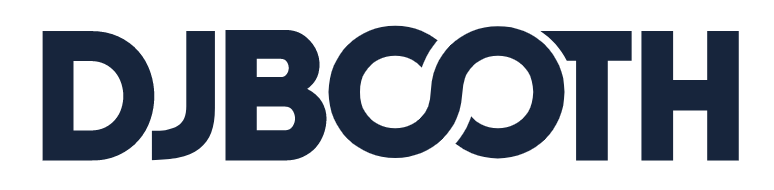 January 20, 2020“RINI’s sound strikes at the heart of contemporary R&B.” –  DJBoothhttps://djbooth.net/features/2020-01-20-rini-melbourne-breaking-into-us-market-interview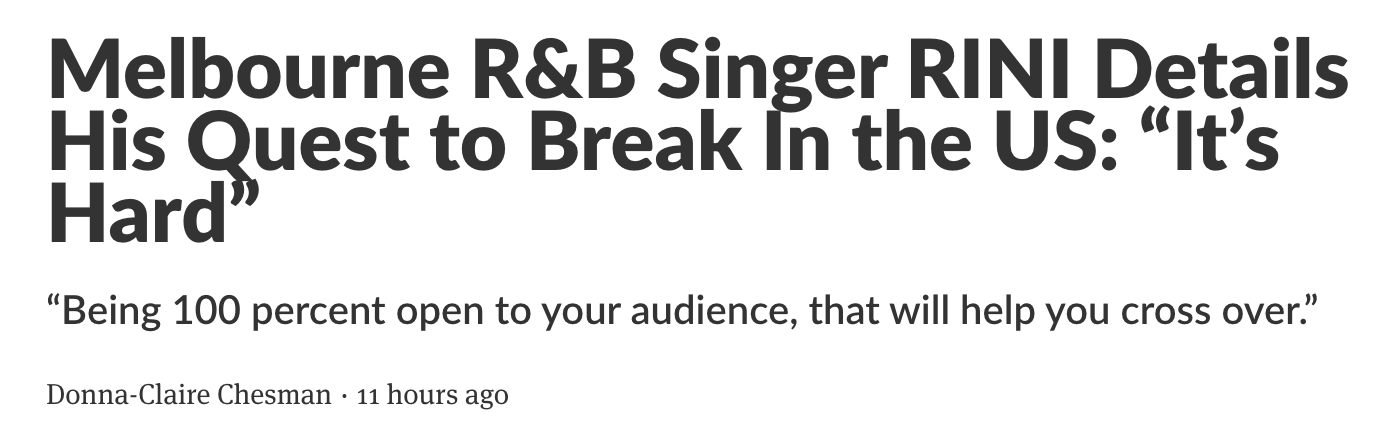 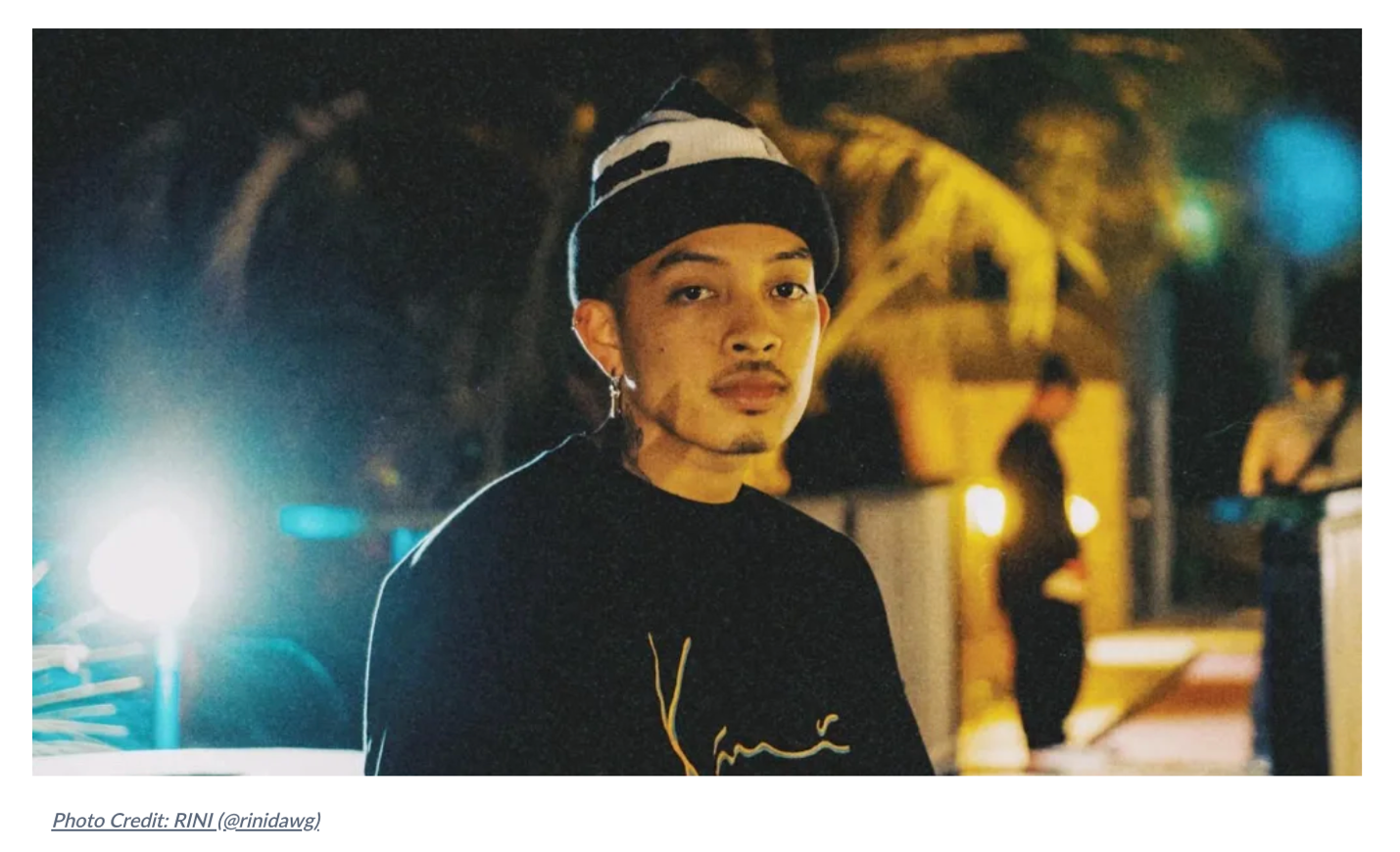 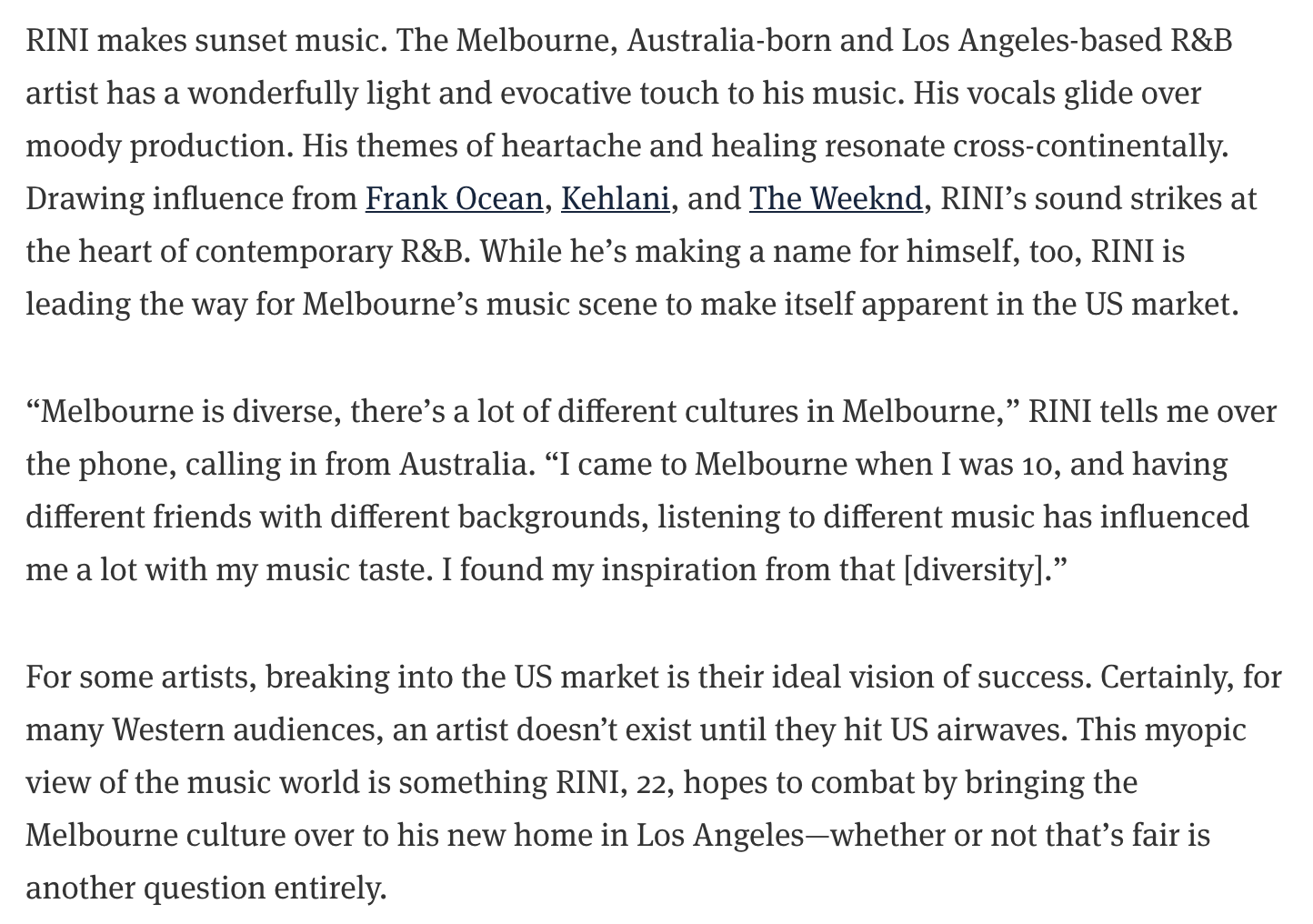 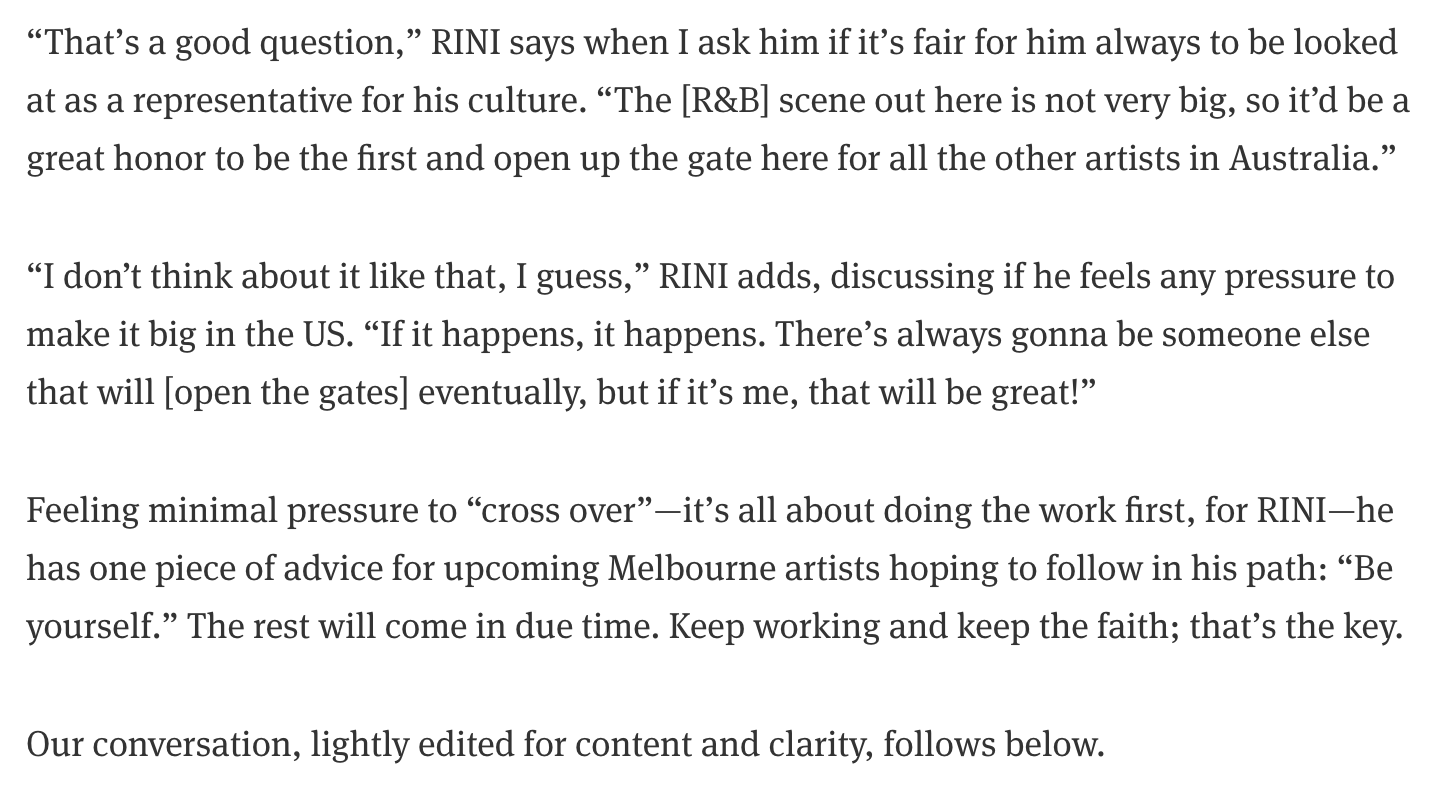 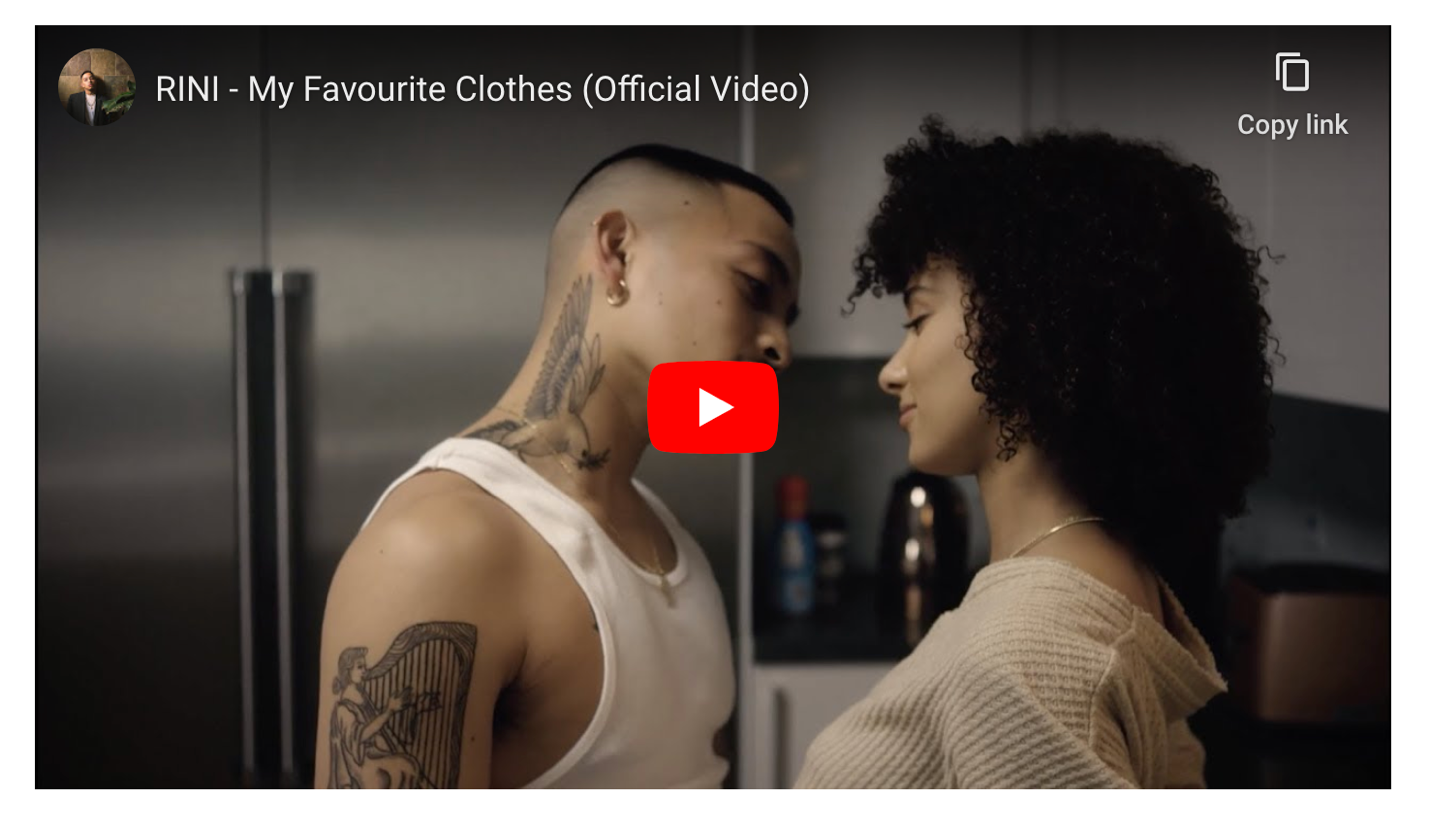 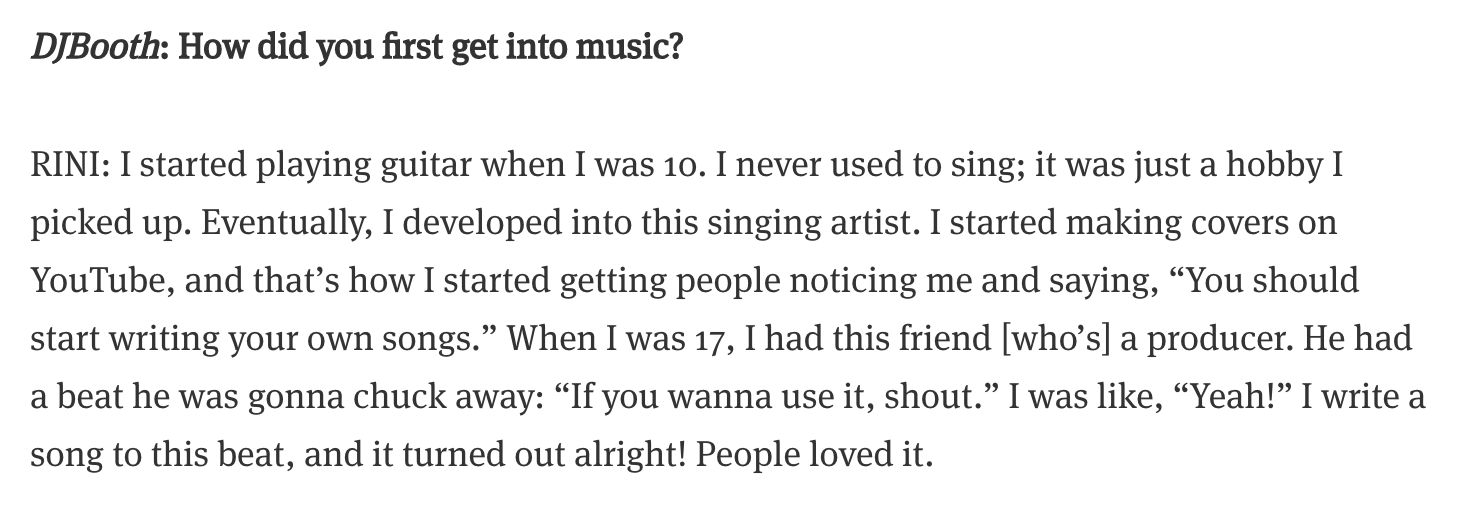 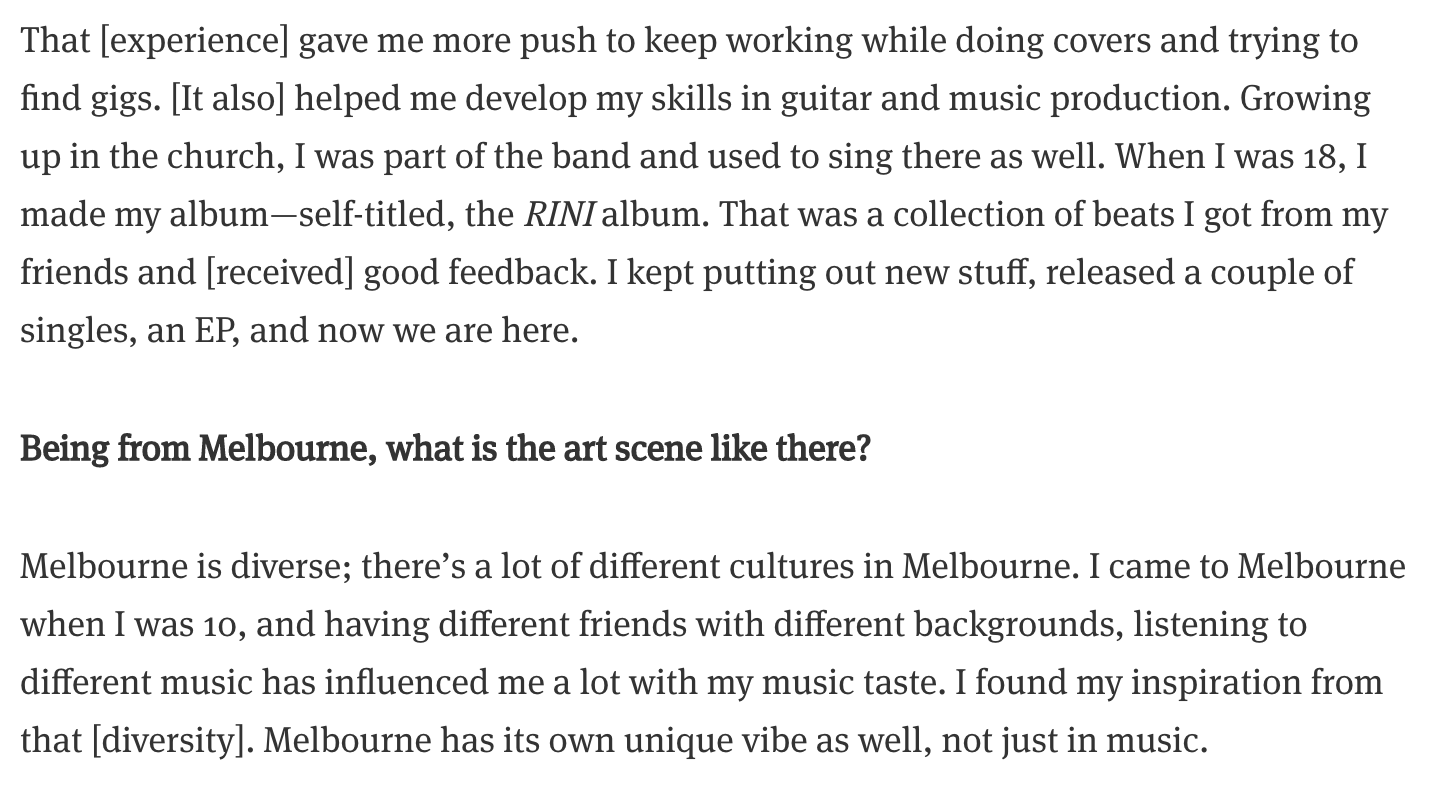 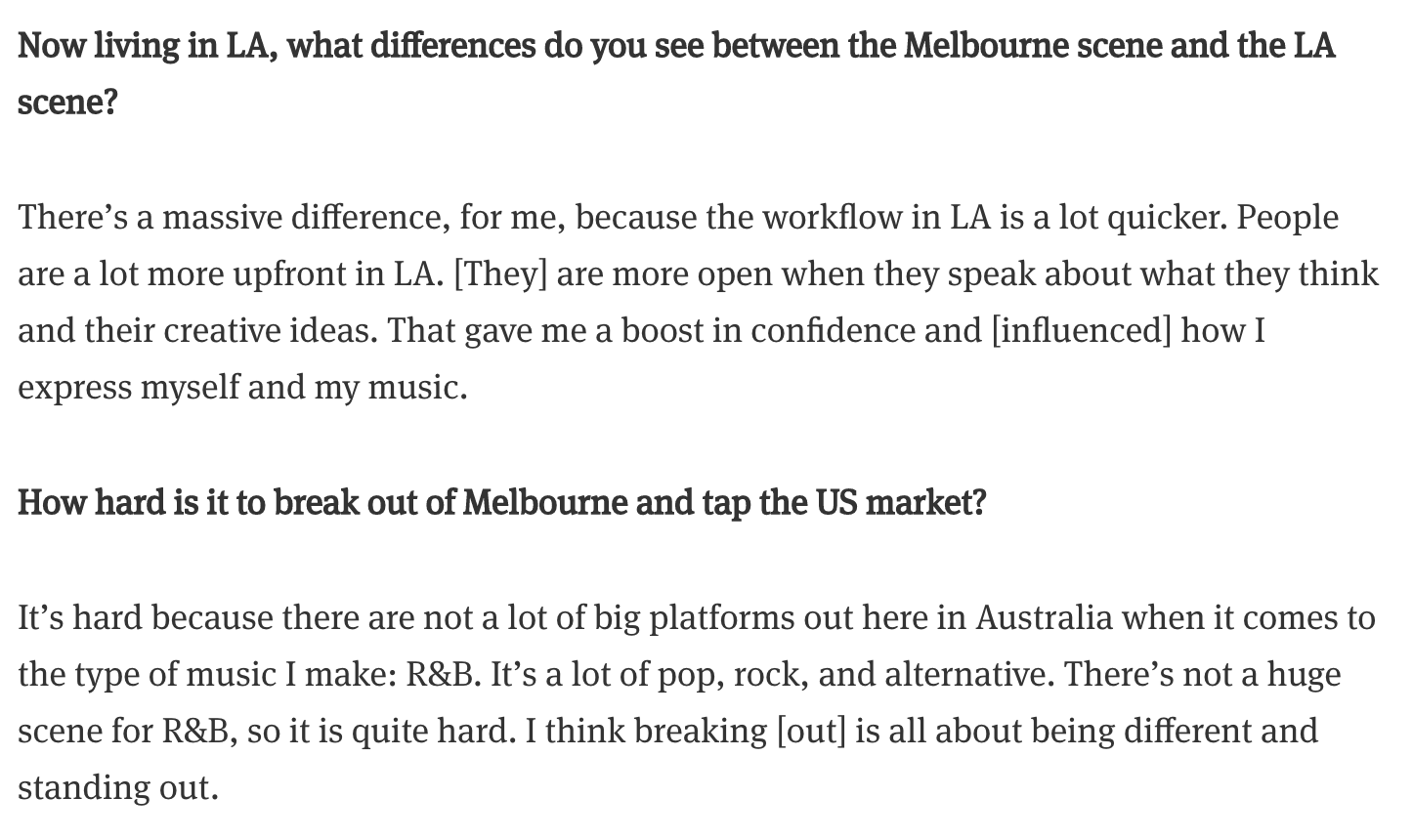 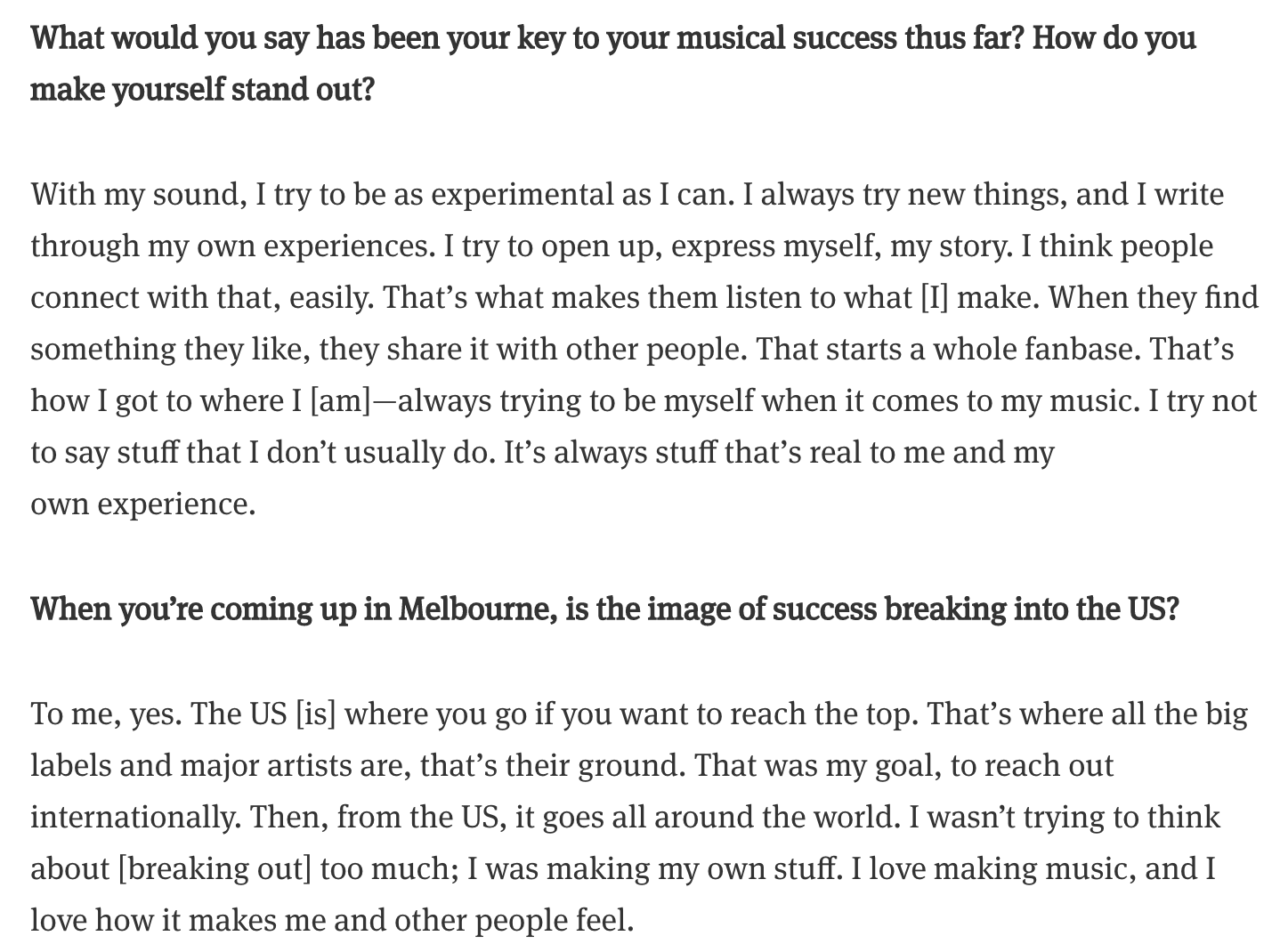 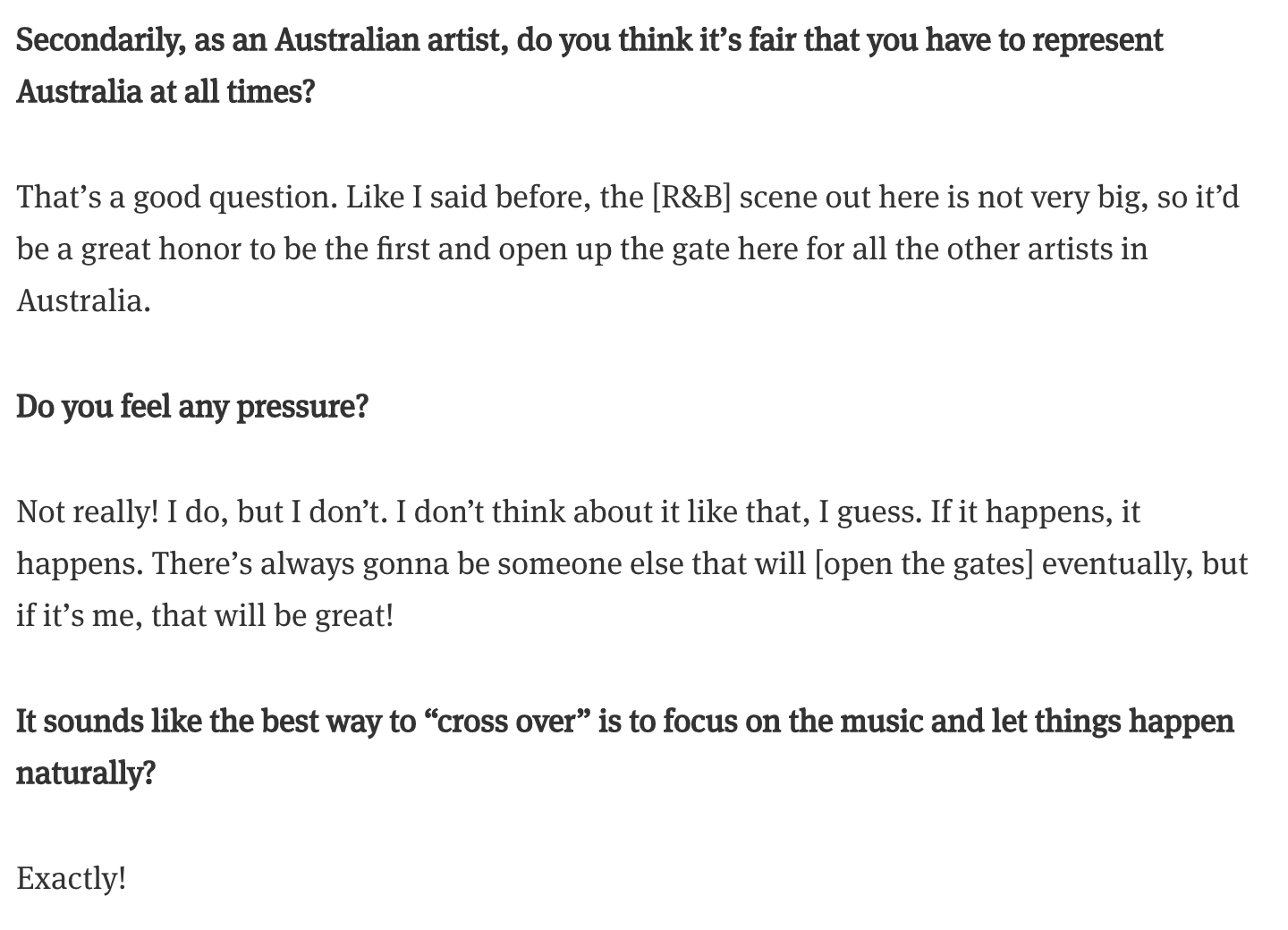 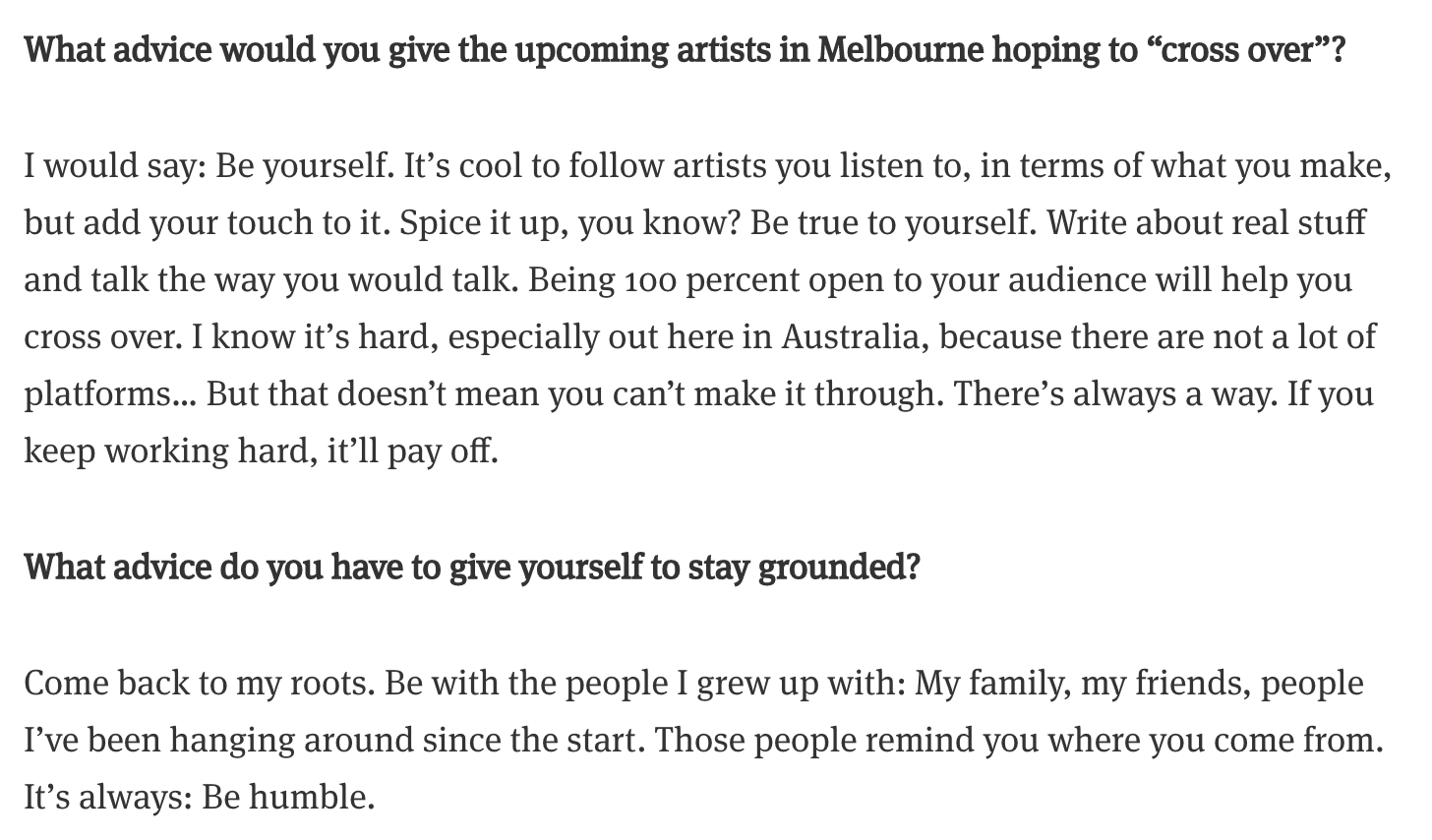 